	บันทึกข้อความ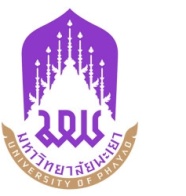 หน่วยงาน	คณะ............โทร. ที่	อว	                                     	วันที่      เรื่อง	ขออนุมัติดำเนินโครงการ.......................................................................................................ประจำปีงบประมาณ ......เรียน   	ผู้อำนวยการสถาบันนวัตกรรมและถ่ายทอดเทคโนโลยี		ตามที่ สถาบันนวัตกรรมและถ่ายทอดเทคโนโลยี ได้อนุมัติทุนอุดหนุนการวิจัยภายใต้โครงการพัฒนาขีดความสามารถทางเทคโนโลยีและวิจัยของภาคเอกชนในพื้นที่ ประจำปีงบประมาณ ....... ให้กับข้าพเจ้า (นาย/นาง/นางสาว).…………………………………………………….…... (ระบุหัวหน้าโครงการ) สังกัดภาควิชา/คณะ/วิทยาลัย/กอง/ศูนย์..…………………………………………..…………………….เป็นหัวหน้าโครงการ สัญญาเลขที่……………โครงการ...........................................................งบประมาณ <มูลค่าโครงการทั้งหมด> บาท (...................บาทถ้วน) มีระยะเวลาดำเนินโครงการตั้งแต่วันที่ ............... ถึงวันที่............................ นั้น		เพื่อให้การดำเนินโครงการฯ ดังกล่าว เป็นไปตามวัตถุประสงค์ที่ระบุไว้ในสัญญา จึงขออนุมัติดำเนินโครงการ...........................................................  		จึงเรียนมาเพื่อโปรดพิจารณาอนุมัติด้วย จะขอบคุณยิ่งลงชื่อ..................................................(.................................................)หัวหน้าโครงการ........../........../..........ลงชื่อ..................................................(.................................................)คณบดี/ผู้บังคับบัญชา........../........../..........การตรวจสอบของสถาบันนวัตกรรมฯ เรียน ผู้อำนวยการสถาบันนวัตกรรมฯรหัสโครงการ..................................... เพื่อโปรดพิจารณาเห็นควรอนุมัติ ความเห็นอื่น ..................................................................................................ลงชื่อ..................................................(.................................................)ผู้ประสานงานโครงการ........../........../.......... อนุมัติ ความเห็นอื่น ๆ...........................................................................................................................................................................................................................ลงชื่อ....................................................(...........................................................)............................................................/........../..........